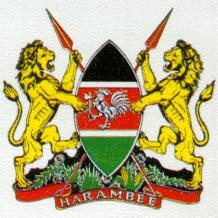 REPUBLIC OF KENYAOFFICE OF THE ATTORNEY GENERAL AND DEPARTMENT OF JUSTICEAPPLICATION FOR EMPLOYMENT FORMPlease complete all sections of this form as appropriate in BLOCK letters and submit to the Chairperson, selection panel WAQF Comission, Sheria House 8th Floor, Harambee Avenue, P.O.BOX 40112- 00100 NAIROBI, KENYA, or submit the documents in Portable Document Format (PDF) On-line via the email waqf.selection@ag.go.ke Vacancy Applied For	`Vacancy: …………………………………………………………………………....................................................................................................... 2. Personal Details of the Applicant	Name: ……………………………….….....………..………….…..……..… ……………………………… ...... Title:…………………… (Surname)	First Name	Other Name(s):	(Prof/Dr/Mr/Mrs/Miss/Ms/Rev)Date of Birth.................................................. ID No:……………………….. PIN.NO. ..........................................Gender: Male  Female 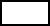 (dd-mm-yyyy)Nationality:………………………………...........Ethnicity..........................................………………………HomeCounty:……………………...............Religion…………………………………….SubCounty................................................................Constituency:.................................................................Postal Address:…………………………………………… Code:………………………………….. Town/City: ………………………....................... Telephone No:……………………………………Mobile No:………………………………E-mail address:…………......…….…….………............. Name of alternative contact person:……….………………......................................................Telephone No:……………………………........................ Are you living with a disability? Yes 	No If yes, give;Details/Nature of Disability:………………………………………………………………………………………………...………………….........Details of Registration with the National Council for People with Disabilities (Registration No. and date)..................................................................3. Current Employment	Current employer (where applicable):………………………………….............Position held:………....……..............……………...............................Effective date: ……………….………….........................Gross Salary (monthly) Ksh.…………………………………………………......................... (dd-mm-yyyy)    8. Current Registration/Membership to Professional Bodies	    9.Employment Details - where applicable (starting with the current or most recent)	    10.Briefly state your current duties, responsibilities and assignments (if any)……………………………………………………………………………………..............................................................................................................……………………………………………………………………………………………………………………………..……………….…..…..…….....…………………………………………………………………………………………………………………….…………………..…………….……....……………………………………………………………………………………………………………………………………….…..…………….….................................................................................................................................  ...............................................................................................................................................................................................................................................  .................................................................................. ..............................................................................................................................................................  ..................................................................................................  ................. 11. Please give details of your abilities, skills and experience which you consider relevant to the position applied for. This information may include     an outline of your most recent achievements and your reasons for applying for this post.…………………………………….……………………….…..…...............................................................................................................................  .....………….………………………………………………………………………………………………………………………………………………..………………………………………………………………………………………………………………………….…………………………………..…………….………………………………………………………………………………………………………………………………………………..….............................................................................................................................  .............................................................................................................................................................................................................................................  ............................................................................................................................................................................................................................................  ..............................................................................................................................................................................................................................................  ..................................................................................................................12. Referees (people who have interacted with you professionally)	Full Name:……………………………………………………………………………..………………………………………………………………...Occupation:…………………………………………………………………………………...……………………………………………………………. Address:………………………………………………………Post Code:………………………………...City/Town: ………….................................... Mobile No:…………………………………………………………… E-mail address:………………………………………………………................. Period for which the referee has known you:………………………………………..……………………………………………………........................Full Name:……………………………………………………………………………….……………….……………………………………………...Occupation:………………………………………………………………………………………………..…………………………….…………………. Address:……………………………………………............ Post Code:……………………………….......City/Town: ……………………………….... Mobile No:……………………………………………....................... E-mail address:……………………………………………………...................... Period for which the referee has known you:……………………………………………………………….…………………………………….……......13. Declaration	I certify that the particulars given on this form are correct and understand that any incorrect /misleading information may lead to disqualification and/or legal action.Date: …………………………….	……………………………..(dd-mm-yyyy)	Signature of the Applicant4. Other Personal Details	Have you ever been convicted of any criminal offence or a subject of probation order? Yes	NoIf Yes, state nature of offence, the year and duration of conviction ............................................................................................................................. ..................................................................................................................  .............................................................................................................................  .......Have you ever been dismissed or otherwise removed from employment?	Yes	NoIf Yes, State reason (s) for dismissal/removal…………………..…………………………………………………….….effective date………………(dd-mm-yyyy)(Declaring the above information will not necessarily debar an applicant from employment in the Public Service. Each case will be considered on its own merit)5. Academic Qualifications. (Starting with the Highest)	4. Other Personal Details	Have you ever been convicted of any criminal offence or a subject of probation order? Yes	NoIf Yes, state nature of offence, the year and duration of conviction ............................................................................................................................. ..................................................................................................................  .............................................................................................................................  .......Have you ever been dismissed or otherwise removed from employment?	Yes	NoIf Yes, State reason (s) for dismissal/removal…………………..…………………………………………………….….effective date………………(dd-mm-yyyy)(Declaring the above information will not necessarily debar an applicant from employment in the Public Service. Each case will be considered on its own merit)5. Academic Qualifications. (Starting with the Highest)	4. Other Personal Details	Have you ever been convicted of any criminal offence or a subject of probation order? Yes	NoIf Yes, state nature of offence, the year and duration of conviction ............................................................................................................................. ..................................................................................................................  .............................................................................................................................  .......Have you ever been dismissed or otherwise removed from employment?	Yes	NoIf Yes, State reason (s) for dismissal/removal…………………..…………………………………………………….….effective date………………(dd-mm-yyyy)(Declaring the above information will not necessarily debar an applicant from employment in the Public Service. Each case will be considered on its own merit)5. Academic Qualifications. (Starting with the Highest)	4. Other Personal Details	Have you ever been convicted of any criminal offence or a subject of probation order? Yes	NoIf Yes, state nature of offence, the year and duration of conviction ............................................................................................................................. ..................................................................................................................  .............................................................................................................................  .......Have you ever been dismissed or otherwise removed from employment?	Yes	NoIf Yes, State reason (s) for dismissal/removal…………………..…………………………………………………….….effective date………………(dd-mm-yyyy)(Declaring the above information will not necessarily debar an applicant from employment in the Public Service. Each case will be considered on its own merit)5. Academic Qualifications. (Starting with the Highest)	4. Other Personal Details	Have you ever been convicted of any criminal offence or a subject of probation order? Yes	NoIf Yes, state nature of offence, the year and duration of conviction ............................................................................................................................. ..................................................................................................................  .............................................................................................................................  .......Have you ever been dismissed or otherwise removed from employment?	Yes	NoIf Yes, State reason (s) for dismissal/removal…………………..…………………………………………………….….effective date………………(dd-mm-yyyy)(Declaring the above information will not necessarily debar an applicant from employment in the Public Service. Each case will be considered on its own merit)5. Academic Qualifications. (Starting with the Highest)	4. Other Personal Details	Have you ever been convicted of any criminal offence or a subject of probation order? Yes	NoIf Yes, state nature of offence, the year and duration of conviction ............................................................................................................................. ..................................................................................................................  .............................................................................................................................  .......Have you ever been dismissed or otherwise removed from employment?	Yes	NoIf Yes, State reason (s) for dismissal/removal…………………..…………………………………………………….….effective date………………(dd-mm-yyyy)(Declaring the above information will not necessarily debar an applicant from employment in the Public Service. Each case will be considered on its own merit)5. Academic Qualifications. (Starting with the Highest)	4. Other Personal Details	Have you ever been convicted of any criminal offence or a subject of probation order? Yes	NoIf Yes, state nature of offence, the year and duration of conviction ............................................................................................................................. ..................................................................................................................  .............................................................................................................................  .......Have you ever been dismissed or otherwise removed from employment?	Yes	NoIf Yes, State reason (s) for dismissal/removal…………………..…………………………………………………….….effective date………………(dd-mm-yyyy)(Declaring the above information will not necessarily debar an applicant from employment in the Public Service. Each case will be considered on its own merit)5. Academic Qualifications. (Starting with the Highest)	4. Other Personal Details	Have you ever been convicted of any criminal offence or a subject of probation order? Yes	NoIf Yes, state nature of offence, the year and duration of conviction ............................................................................................................................. ..................................................................................................................  .............................................................................................................................  .......Have you ever been dismissed or otherwise removed from employment?	Yes	NoIf Yes, State reason (s) for dismissal/removal…………………..…………………………………………………….….effective date………………(dd-mm-yyyy)(Declaring the above information will not necessarily debar an applicant from employment in the Public Service. Each case will be considered on its own merit)5. Academic Qualifications. (Starting with the Highest)	4. Other Personal Details	Have you ever been convicted of any criminal offence or a subject of probation order? Yes	NoIf Yes, state nature of offence, the year and duration of conviction ............................................................................................................................. ..................................................................................................................  .............................................................................................................................  .......Have you ever been dismissed or otherwise removed from employment?	Yes	NoIf Yes, State reason (s) for dismissal/removal…………………..…………………………………………………….….effective date………………(dd-mm-yyyy)(Declaring the above information will not necessarily debar an applicant from employment in the Public Service. Each case will be considered on its own merit)5. Academic Qualifications. (Starting with the Highest)	4. Other Personal Details	Have you ever been convicted of any criminal offence or a subject of probation order? Yes	NoIf Yes, state nature of offence, the year and duration of conviction ............................................................................................................................. ..................................................................................................................  .............................................................................................................................  .......Have you ever been dismissed or otherwise removed from employment?	Yes	NoIf Yes, State reason (s) for dismissal/removal…………………..…………………………………………………….….effective date………………(dd-mm-yyyy)(Declaring the above information will not necessarily debar an applicant from employment in the Public Service. Each case will be considered on its own merit)5. Academic Qualifications. (Starting with the Highest)	4. Other Personal Details	Have you ever been convicted of any criminal offence or a subject of probation order? Yes	NoIf Yes, state nature of offence, the year and duration of conviction ............................................................................................................................. ..................................................................................................................  .............................................................................................................................  .......Have you ever been dismissed or otherwise removed from employment?	Yes	NoIf Yes, State reason (s) for dismissal/removal…………………..…………………………………………………….….effective date………………(dd-mm-yyyy)(Declaring the above information will not necessarily debar an applicant from employment in the Public Service. Each case will be considered on its own merit)5. Academic Qualifications. (Starting with the Highest)	4. Other Personal Details	Have you ever been convicted of any criminal offence or a subject of probation order? Yes	NoIf Yes, state nature of offence, the year and duration of conviction ............................................................................................................................. ..................................................................................................................  .............................................................................................................................  .......Have you ever been dismissed or otherwise removed from employment?	Yes	NoIf Yes, State reason (s) for dismissal/removal…………………..…………………………………………………….….effective date………………(dd-mm-yyyy)(Declaring the above information will not necessarily debar an applicant from employment in the Public Service. Each case will be considered on its own merit)5. Academic Qualifications. (Starting with the Highest)	YearYearYearUniversity/ High SchoolAward/Attainment (e.g. Masters,Bachelors, Degree, KCSE)Award/Attainment (e.g. Masters,Bachelors, Degree, KCSE)Award/Attainment (e.g. Masters,Bachelors, Degree, KCSE)Course/Programme (e.g. PhD, MSc, BA,O’Level)Course/Programme (e.g. PhD, MSc, BA,O’Level)Specialization/Subject (e. g Econ, Maths, Sociology e.t.c)Specialization/Subject (e. g Econ, Maths, Sociology e.t.c)Class/GradeFromToTo6. Professional/Technical Qualifications/Certifications Relevant to the post. (Starting with the Highest)	6. Professional/Technical Qualifications/Certifications Relevant to the post. (Starting with the Highest)	6. Professional/Technical Qualifications/Certifications Relevant to the post. (Starting with the Highest)	6. Professional/Technical Qualifications/Certifications Relevant to the post. (Starting with the Highest)	6. Professional/Technical Qualifications/Certifications Relevant to the post. (Starting with the Highest)	6. Professional/Technical Qualifications/Certifications Relevant to the post. (Starting with the Highest)	6. Professional/Technical Qualifications/Certifications Relevant to the post. (Starting with the Highest)	6. Professional/Technical Qualifications/Certifications Relevant to the post. (Starting with the Highest)	6. Professional/Technical Qualifications/Certifications Relevant to the post. (Starting with the Highest)	6. Professional/Technical Qualifications/Certifications Relevant to the post. (Starting with the Highest)	6. Professional/Technical Qualifications/Certifications Relevant to the post. (Starting with the Highest)	6. Professional/Technical Qualifications/Certifications Relevant to the post. (Starting with the Highest)	YearYearYearInstitutionInstitutionAward/Attainment(e.g. Higher Diploma, Diploma, Certificate)Award/Attainment(e.g. Higher Diploma, Diploma, Certificate)Award/Attainment(e.g. Higher Diploma, Diploma, Certificate)Specialization/Subject (e. g Human Resource,Engineering, Counselling e.t.c)Specialization/Subject (e. g Human Resource,Engineering, Counselling e.t.c)Specialization/Subject (e. g Human Resource,Engineering, Counselling e.t.c)Class/GradeFromToToInstitutionInstitutionAward/Attainment(e.g. Higher Diploma, Diploma, Certificate)Award/Attainment(e.g. Higher Diploma, Diploma, Certificate)Award/Attainment(e.g. Higher Diploma, Diploma, Certificate)Specialization/Subject (e. g Human Resource,Engineering, Counselling e.t.c)Specialization/Subject (e. g Human Resource,Engineering, Counselling e.t.c)Specialization/Subject (e. g Human Resource,Engineering, Counselling e.t.c)Class/Grade7. Relevant Courses and Training attended Lasting not Less than One (1) Week	7. Relevant Courses and Training attended Lasting not Less than One (1) Week	7. Relevant Courses and Training attended Lasting not Less than One (1) Week	7. Relevant Courses and Training attended Lasting not Less than One (1) Week	7. Relevant Courses and Training attended Lasting not Less than One (1) Week	7. Relevant Courses and Training attended Lasting not Less than One (1) Week	7. Relevant Courses and Training attended Lasting not Less than One (1) Week	7. Relevant Courses and Training attended Lasting not Less than One (1) Week	7. Relevant Courses and Training attended Lasting not Less than One (1) Week	7. Relevant Courses and Training attended Lasting not Less than One (1) Week	7. Relevant Courses and Training attended Lasting not Less than One (1) Week	7. Relevant Courses and Training attended Lasting not Less than One (1) Week	YearYearUniversity/College/InstitutionUniversity/College/InstitutionUniversity/College/InstitutionUniversity/College/InstitutionName of CourseName of CourseName of CourseName of CourseDetails and durationDetails and durationProfessional BodyMembership/Registration No.Membership type (e.g. Associate, Full etc)Date of RenewalYearYearDesignation/ PositionJob Group/Grade/ScaleGross Monthly Salary (Ksh.)Ministry/State Department/ Institution/ OrganizationFrom (dd-mm- yyyy)To (dd-mm-yyyy)